58th ANNUAL MEET OF CHAMPION
                                     SOUTHERN CALIFORNIA STRIDERS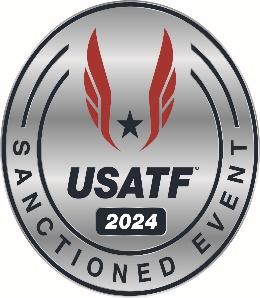                                                TRACK & FIELD CLUB                                         
                                                       Sunday, April 28, 2024 ENTRY FEES: 	$50 for 1st event; additional events $10. After deadline—or registration at meet--$65 first event, $10 per additional event Same day entries are allowed 2 hours prior to event (until noon)
DEADLINE:  April 20, 2024 DIVISIONS:  Men & Women: Open and Masters (25 +) in 5-year age groups, oldest to youngest, women first. AWARDS:    2” medal 1st, 2nd, & 3rd. All awards must be picked up at the meet. FACILITIES:  9 lane track; concrete throwing rings, jump pits and electronic timing.  Six attempts for throws and jumps ADDRESS:    Moorpark College
                      7075 Campus Rd
                      Moorpark, CA 93021

Name________________________________________________________________________Address ______________________________________________________________________

City_________________________________________State______________Zip____________ 

Phone: _____________________Email:_____________________________________________ Sex   □ M □ F   Date of Birth____ / ____ /_____ As of April 28, 2024 ______ 2024 USATF Membership: ________________________ (Will not be sold at the meet) USATF Club _____________________________________ 
EVENTS:   Put an X next to the event(s) that you are entering. 100 ____/ 200 ____/ 400 ____/ 800 ___/ 1500 ____/ 3000 ___/ 3000 Race Walk____/ 80 H___/ 
100 H ___/ 110 H____/ 200 H ___/300 H ___/ 400 H ____/ Long jump ___/ Triple Jump ___/ 
High Jump ___/ Pole Vault ___/ Shot Put ___/ Discus ___/ Hammer Throw ___/  
Weight Throw ___ /   Javelin  ___ /     4 x 100 and  4 x 400 Relays available on 4/28/24.  1st Event $50.00 _____ Late Fee (postmark after April 20)    $15.00 _____ Number of additional events ___ X  $10.00 _____ Processing Fee TBD _____ * Donation (Tax ID 20-4983538) _____ Total _____ 
Enclosed_______Make checks payable to Southern California Striders 
Mail to:   2487 Cedarwood Circle     Simi Valley, CA 93063                  NO REFUNDS Inquiries may also be directed to: 
o Suzette Lee at cmcsuzette-lee@pacbell.net
* Friends Donation = $10 to $25    Silver donations = $30 to $95    Gold donations = $100.00 to $200    Meet Sponsors = $500.00